Contrats d’étudesTrimestre d‘hiverBitte wählen Sie im Verzeichnis den contrat d’études, der Sie betrifft:Contrat d’études de XXX – Année 20XX/20XY(B.Ed.) Simple Licence  LLCER AnglaisSession d’hiverAnglaisMineure LettresKeine obligatorischen Kurse für MainzDate et signature du responsable pédagogique***Markierte Felder müssen individuell ausgefüllt werden. Diesen Text löschen, bevor der Muster-Contrat ausgedruckt bzw. an den Fachkoordinator geschickt wird.***Contrat d’études de XXX – Année 20XX/20XY(B.Ed.) Simple Licence  Lettres ModernesSession d’hiver LettresMineure Anglais / Histoire / Philosophie / GéographieDate et signature du responsable pédagogique ***Markierte Felder müssen individuell ausgefüllt werden. Diesen Text löschen, bevor der Muster-Contrat ausgedruckt bzw. an den Fachkoordinator geschickt wird.***Contrat d’études de XXX – Année 20XX/20XY(B.Ed.) Simple Licence GéographieSession d’hiverGéographieMineure LettresKeine obligatorischen Kurse für MainzDate et signature du responsable pédagogique ***Markierte Felder müssen individuell ausgefüllt werden. Diesen Text löschen, bevor der Muster-Contrat ausgedruckt bzw. an den Fachkoordinator geschickt wird.***Contrat d’études de XXX – Année 20XX/20XY(B.Ed.) Simple Licence Histoire Session d’hiver HistoireMineure LettresKeine obligatorischen Kurse für MainzDate et signature du responsable pédagogique ***Markierte Felder müssen individuell ausgefüllt werden. Diesen Text löschen, bevor der Muster-Contrat ausgedruckt bzw. an den Fachkoordinator geschickt wird.***Contrat d’études de XXX – Année 20XX/20XY(B.Ed.) Simple Licence Philosophie Session d’hiverPhilosophie Mineure LettresKeine obligatorischen Kurse für MainzDate et signature du responsable pédagogique ***Markierte Felder müssen individuell ausgefüllt werden. Diesen Text löschen, bevor der Muster-Contrat ausgedruckt bzw. an den Fachkoordinator geschickt wird.***Contrat d’études de XXX – Année 20XX/20XY(B.Ed.) Double Licence Lettres Modernes / LLCER AnglaisSession d’hiver Lettres Modernes (Fach 1 in Mainz)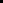 Anglais (Fach 2 in Mainz)Date et signature du responsable pédagogique ***Markierte Felder müssen individuell ausgefüllt werden. Diesen Text löschen, bevor der Muster-Contrat ausgedruckt bzw. an den Fachkoordinator geschickt wird.***Contrat d’études de XXX – Année 20XX/20XY(B.Ed.)  Double Licence LLCER Anglais / Lettres ModernesSession d’hiver Anglais (Fach 1 in Mainz)Lettres Modernes (Fach 2 in Mainz)Date et signature du responsable pédagogique ***Markierte Felder müssen individuell ausgefüllt werden. Diesen Text löschen, bevor der Muster-Contrat ausgedruckt bzw. an den Fachkoordinator geschickt wird.***Contrat d’études de XXX – Année 20XX/20XY(B.Ed.)  Double Licence Lettres Modernes / GéographieSession d’hiver Lettres Modernes (Fach 1 in Mainz)Géographie (Fach 2 in Mainz)Date et signature du responsable pédagogique ***Markierte Felder müssen individuell ausgefüllt werden. Diesen Text löschen, bevor der Muster-Contrat ausgedruckt bzw. an den Fachkoordinator geschickt wird.***Contrat d’études de XXX – Année 20XX/20XY(B.Ed.)  Double Licence Géographie / Lettres ModernesSession d’hiver Géographie (Fach 1 in Mainz)Lettres Modernes (Fach 2 in Mainz)Date et signature du responsable pédagogique ***Markierte Felder müssen individuell ausgefüllt werden. Diesen Text löschen, bevor der Muster-Contrat ausgedruckt bzw. an den Fachkoordinator geschickt wird.***Contrat d’études de XXX – Année 20XX/20XY(B.Ed.) Double Licence Lettres Modernes / Histoire Session d’hiverLettres Modernes (Fach 1 in Mainz)Histoire (Fach 2 in Mainz)Date et signature du responsable pédagogique ***Markierte Felder müssen individuell ausgefüllt werden. Diesen Text löschen, bevor der Muster-Contrat ausgedruckt bzw. an den Fachkoordinator geschickt wird.***Contrat d’études de XXX – Année 20XX/20XY(B.Ed.)  Double Licence Histoire / Lettres Modernes Session d’hiverHistoire (Fach 1 in Mainz)Lettres Modernes (Fach 2 in Mainz)Date et signature du responsable pédagogique ***Markierte Felder müssen individuell ausgefüllt werden. Diesen Text löschen, bevor der Muster-Contrat ausgedruckt bzw. an den Fachkoordinator geschickt wird.***Contrat d’études de XXX – Année 20XX/20XY(B.Ed.) Double Licence Lettres Modernes / PhilosophieSession d’hiverLettres Modernes (Fach 1 in Mainz)Philosophie (Fach 2 in Mainz)Date et signature du responsable pédagogique ***Markierte Felder müssen individuell ausgefüllt werden. Diesen Text löschen, bevor der Muster-Contrat ausgedruckt bzw. an den Fachkoordinator geschickt wird.***Contrat d’études de XXX – Année 20XX/20XY(B.Ed.) Double Licence Philosophie / Lettres ModernesSession d’hiverPhilosophie (Fach 1 in Mainz)Lettres Modernes (Fach 2 in Mainz)Date et signature du responsable pédagogique ***Markierte Felder müssen individuell ausgefüllt werden. Diesen Text löschen, bevor der Muster-Contrat ausgedruckt bzw. an den Fachkoordinator geschickt wird.***Contrat d’études de XXX – Année 20XX/20XY(B.A.) Simple Licence LLCER Anglais Session d’hiver AnglaisMineure Lettres ModernesDate et signature du responsable pédagogique ***Markierte Felder müssen individuell ausgefüllt werden. Diesen Text löschen, bevor der Muster-Contrat ausgedruckt bzw. an den Fachkoordinator geschickt wird.***Contrat d’études de XXX – Année 20XX/20XY(B.A.) Simple Licence Lettres Modernes Session d’hiverLettres Modernes Mineure Anglais / Histoire / Philosophie / KomparatistikDate et signature du responsable pédagogique ***Markierte Felder müssen individuell ausgefüllt werden. Diesen Text löschen, bevor der Muster-Contrat ausgedruckt bzw. an den Fachkoordinator geschickt wird.***Contrat d’études de XXX – Année 20XX/20XY(B.A.) Simple Licence  Histoire Session d’hiver HistoireMineure Lettres ModernesDate et signature du responsable pédagogique ***Markierte Felder müssen individuell ausgefüllt werden. Diesen Text löschen, bevor der Muster-Contrat ausgedruckt bzw. an den Fachkoordinator geschickt wird.***Contrat d’études de XXX – Année 20XX/20XY(B.A.) Simple Licence Philosophie Session d’hiverPhilosophieMineure Lettres modernesDate et signature du responsable pédagogique ***Markierte Felder müssen individuell ausgefüllt werden. Diesen Text löschen, bevor der Muster-Contrat ausgedruckt bzw. an den Fachkoordinator geschickt wird.***Contrat d’études de XXX – Année 20XX/20XY(B.A.) Simple Licence Komparatistik Session d’hiverKomparatistik (Kernfach)Lettres modernes (Beifach)Date et signature du responsable pédagogique ***Markierte Felder müssen individuell ausgefüllt werden. Diesen Text löschen, bevor der Muster-Contrat ausgedruckt bzw. an den Fachkoordinator geschickt wird.***Contrat d’études de XXX – Année 20XX/20XY(B.A.) Double Licence Lettres Modernes + LLCER Anglais / Histoire / PhilosophieSession d’hiverLettres (Kernfach)+ Beifach:Anglais (Beifach in Mainz)Histoire (Beifach in Mainz)Philosophie (Beifach in Mainz)Date et signature du responsable pédagogique*** Markierte Felder müssen individuell ausgefüllt werden. Diesen Text löschen, bevor der Muster-Contrat ausgedruckt bzw. an den Fachkoordinator geschickt wird. ***Contrat d’études de XXX – Année 20XX/20XY(B.A.) Double Licence LLCER Anglais / Lettres Modernes Session d’hiverAnglais (Kernfach)Lettres modernes (Beifach)Date et signature du responsable pédagogique ***Markierte Felder müssen individuell ausgefüllt werden. Diesen Text löschen, bevor der Muster-Contrat ausgedruckt bzw. an den Fachkoordinator geschickt wird.***Contrat d’études de XXX – Année 20XX/20XY(B.A.) Double Licence Histoire / Lettres ModernesSession d’hiverHistoire (Kernfach)Lettres modernes (Beifach)Date et signature du responsable pédagogique ***Markierte Felder müssen individuell ausgefüllt werden. Diesen Text löschen, bevor der Muster-Contrat ausgedruckt bzw. an den Fachkoordinator geschickt wird.***Contrat d’études de XXX – Année 20XX/20XY(B.A.) Double Licence Philosophie / Lettres Modernes Session d’hiverPhilosophie (Kernfach)Lettres modernes (Beifach)Date et signature du responsable pédagogique ***Markierte Felder müssen individuell ausgefüllt werden. Diesen Text löschen, bevor der Muster-Contrat ausgedruckt bzw. an den Fachkoordinator geschickt wird.***Titre du cours canadienCours équivalents JGU1 Kurs Literaturwissenschaft Modul 6: Seminar + MP ELC1 Kurs LiteraturwissenschaftModul 7: Seminar + MP American StudiesModul 11: Vorlesung American StudiesOption 1: kein weiterer Kurs notwendigOption 2: 1 Kurs nach Wahl an der UdSOption 3:Bachelorarbeit an der UdS Bachelorarbeit in Mainz schreibenNur für Dijon mit evtl. Anerkennung im M.Ed. BachelorarbeitTitre du cours canadienCours équivalents JGU1 Kurs SprachwissenschaftModul 11: VL Sprachwissenschaft1 Kurs LiteraturwissenschaftModul 11: VL LiteraturwissenschaftHS Sprach-oder LiteraturwissenschaftModulprüfungOption 1: kein weiterer Kurs notwendigOption 2: 1 Kurs nach Wahl an der UdSOption 3:Bachelorarbeit an der UdS Bachelorarbeit in Mainz schreibenNur für Dijon mit evtl. Anerkennung im M.Ed. BachelorarbeitTitre du cours canadienCours équivalents JGU1 Kurs SprachwissenschaftModul 5: Seminar + MP English Linguistics(S6 / UE1)1 Kurs nach Wahl Nur für Dijon mit evtl. Anerkennung im M.Ed.1 Kurs nach WahlNur für Dijon mit evtl. Anerkennung im M.Ed.1 Kurs aus dem Bereich GéomatiqueModul 7: Einführung in die Geoinformatik + Tutorium GIS für Ed.(UE in Dijon)Titre du Cours canadienCours équivalents JGU1 Kurs nach WahlNur für Dijon mit evtl. Anerkennung im M.Ed.Option 2: 1 Kurs nach Wahl an der UdSOption 3:Bachelorarbeit an der UdS Nur für Dijon mit evtl. Anerkennung im M.Ed. BachelorarbeitTitre du cours canadienCours équivalents JGU1 Kurs Neuere GeschichteModul 4:  VL Neuere Geschichte(UE in Dijon)1 Kurs Neueste GeschichteModul 9: HS Neuzeit(UE in Dijon)Option 1: kein weiterer Kurs notwendigOption 2: 1 Kurs nach Wahl an der UdSOption 3:Bachelorarbeit an der UdS Bachelorarbeit in Mainz schreibenNur für Dijon mit evtl. Anerkennung im M.Ed. BachelorarbeitTitre du cours canadienCours équivalents JGU1 Kurs nach WahlModul 51.1: S Positionen und Probleme der Praktischen Philosophie und Anthropologie; S Positionen und Probleme der Ethik und Ästhetik(UE in Dijon)Option 2: 1 Kurs nach Wahl an der UdSOption 3:Bachelorarbeit an der UdS Nur für Dijon mit evtl. Anerkennung im M.Ed. BachelorarbeitTitre du cours canadienCours équivalents JGU1 Kurs SprachwissenschaftModul 11: VL Sprachwissenschaft1 Kurs LiteraturwissenschaftModul 11: VL Literaturwissenschaft
HS Sprach-oder Literaturwissenschaft ModulprüfungOption 1: kein weiterer Kurs notwendigOption 2: 1 Kurs nach Wahl an der UdSOption 3:Bachelorarbeit an der UdS Bachelorarbeit in Mainz schreibenNur für Dijon mit evtl. Anerkennung im M.Ed. BachelorarbeitTitre du Cours canadienCours équivalents JGU1 Kurs LinguistikModul 5: Seminar + MP English Linguistics(S6 / UE1)1 Kurs LiteraturwissenschaftNur für Dijon mit evtl. Anerkennung im M.Ed. S6 / UE2 Compléments disciplinaires : CM + TD Civilisation américaine1 Kurs Kulturwissenschaft(wenn kein Kurs aus KuWi angeboten wird, dann Kurs zur Literaturwissenschaft mit Fokus auf KuWi)Nur für Dijon mit evtl. Anerkennung im M.Ed. S6 / UE3 Compléments disciplinaires : CM + TD Civilisation américaineTitre du cours canadienCours équivalents JGU1 Kurs Literaturwissenschaft Modul 6: Seminar + MP ELC1 Kurs LiteraturwissenschaftModul 7: Seminar + MP American StudiesModul 11: Vorlesung American StudiesOption 1: kein weiterer Kurs notwendigOption 2: 1 Kurs nach Wahl an der UdSOption 3:Bachelorarbeit an der UdS Bachelorarbeit in Mainz schreibenNur für Dijon mit evtl. Anerkennung im M.Ed. (UE in Dijon)BachelorarbeitTitre du cours canadienCours équivalents JGU1 Kurs Literatur- oder SprachwissenschaftNur für Dijon mit evtl. Anerkennung im M.Ed. Titre du cours canadienCours équivalents JGU1 Kurs SprachwissenschaftModul 11: VL Sprachwissenschaft1 Kurs LiteraturwissenschaftModul 11: VL Literaturwissenschaft
HS Sprach-oder Literaturwissenschaft ModulprüfungOption 1: kein weiterer Kurs notwendigOption 2: 1 Kurs nach Wahl an der UdSOption 3:Bachelorarbeit an der UdS Bachelorarbeit in Mainz schreibenNur für Dijon mit evtl. Anerkennung im M.Ed. (UE in Dijon)BachelorarbeitTitre du Cours canadienCours équivalents JGU1 Kurs aus dem Bereich GéomatiqueModul 7: (V) Einführung in die Geoinformatik + Tutorium GIS für Ed.1 Kurs nach WahlNur für Dijon mit evtl. Anerkennung im M.Ed. Titre du Cours canadienCours équivalents JGU1 Kurs nach WahlNur für Dijon mit evtl. Anerkennung im M.Ed.Option 2: 1 Kurs nach Wahl an der UdSOption 3:Bachelorarbeit an der UdS Nur für Dijon mit evtl. Anerkennung im M.Ed. BachelorarbeitTitre du cours canadienCours équivalents JGU1 Kurs Literatur- oder SprachwissenschaftNur für Dijon mit evtl. Anerkennung im M.Ed. Titre du cours canadienCours équivalents JGU1 Kurs SprachwissenschaftModul 11: VL Sprachwissenschaft1 Kurs LiteraturwissenschaftModul 11: VL Literaturwissenschaft
HS Sprach-oder Literaturwissenschaft ModulprüfungOption 1: kein weiterer Kurs notwendigOption 2: 1 Kurs nach Wahl an der UdSOption 3:Bachelorarbeit an der UdS Bachelorarbeit in Mainz schreibenNur für Dijon mit evtl. Anerkennung im M.Ed. (UE in Dijon)BachelorarbeitTitre du Cours canadienCours équivalents JGU1 Kurs Neuere GeschichteNur für Dijon mit evtl. Anerkennung im M.Ed.1 Kurs Neueste GeschichteNur für Dijon mit evtl. Anerkennung im M.Ed.Titre du cours canadienCours équivalents JGU1 Kurs Neuere GeschichteModul 4:  VL Neuere Geschichte1 Kurs Neueste GeschichteModul 9: HS NeuzeitOption 1: kein weiterer Kurs notwendigOption 2: 1 Kurs nach Wahl an der UdSOption 3:Bachelorarbeit an der UdS („Activité de Recherche“)Bachelorarbeit in Mainz schreibenNur für Dijon mit evtl. Anerkennung im M.Ed. (UE in Dijon)BachelorarbeitTitre du cours canadienCours équivalents JGU1 Kurs Literatur- oder SprachwissenschaftNur für Dijon mit evtl. Anerkennung im M.Ed. Titre du cours canadienCours équivalents JGU1 Kurs SprachwissenschaftModul 11: VL Sprachwissenschaft1 Kurs LiteraturwissenschaftModul 11: VL Literaturwissenschaft
HS Sprach-oder Literaturwissenschaft ModulprüfungOption 1: kein weiterer Kurs notwendigOption 2: 1 Kurs nach Wahl an der UdSOption 3:Bachelorarbeit an der UdS Bachelorarbeit in Mainz schreibenNur für Dijon mit evtl. Anerkennung im M.Ed. (UE in Dijon)BachelorarbeitTitre du Cours canadienCours équivalents JGU1 Kurs nach WahlNur für Dijon mit evtl. Anerkennung im M.Ed. 1 Kurs nach WahlNur für Dijon mit evtl. Anerkennung im M.Ed.1 Kurs nach WahlNur für Dijon mit evtl. Anerkennung im M.Ed.Titre du cours canadienCours équivalents JGU1 Kurs nach WahlModul 51.1: S Positionen und Probleme der Praktischen Philosophie und Anthropologie; S Positionen und Probleme der Ethik und Ästhetik(UE in Dijon)Option 2: 1 Kurs nach Wahl an der UdSOption 3:Bachelorarbeit an der UdS(„Laboratoire de Recherche“) Nur für Dijon mit evtl. Anerkennung im M.Ed. BachelorarbeitTitre du cours canadienCours équivalents JGU1 Kurs Literatur- oder SprachwissenschaftNur für Dijon mit evtl. Anerkennung im M.Ed. Titre du cours canadienCours équivalents JGU1 Kurs LiteraturwissenschaftAMK II: Colloquium (AS 411)(UE in Dijon)Option 2: 1 Kurs nach Wahl an der UdSOption 3:Bachelorarbeit an der UdS Nur für Dijon mit evtl. Anerkennung im M.Ed. BachelorarbeitMündliche PrüfungTitre du Cours canadienCours équivalents JGU1 Kurs LiteraturwissenschaftModul 6: VL SW, VL LW/SW, PS 2 KW, Modulprüfung1 Kurs Sprach- oder KulturwissenschaftModul 6: VL SW, VL LW/SW, PS 2 KW, ModulprüfungTitre du cours canadienCours équivalents JGU1 Kurs LiteraturwissenschaftModul 8: PS Literaturwissenschaft
Modulprüfung(UE in Dijon)Option 1: kein weiterer Kurs notwendigOption 2: 1 Kurs nach Wahl an der UdSOption 3:Bachelorarbeit an der UdS Bachelorarbeit in Mainz schreiben(Mündliche Prüfung)Nur für Dijon mit evtl. Anerkennung im M.Ed. BachelorarbeitTitre du Cours canadienCours équivalents JGU1 Kurs LiteraturwissenschaftAME II: Seminar I American Studies (AS 313)1 Kurs Neuere oder Neueste GeschichteModul 4: Einführung in die Neuere GeschichteModul 6: Exkursion1 Kurs Alte GeschichteModul 2: S Alte Geschichte1 Kurs nach WahlModul 18: Seminar I + II1 Kurs Literaturwissenschaft(mit literaturtheoretischem Schwerpunkt!)Modul 4:  Vorlesung in Literaturtheorie + Seminar in LiteraturtheorieModulprüfung: Mündliche PrüfungTitre du Cours canadienCours équivalents JGU1 Kurs Neueste GeschichteModul 10: Oberseminar Forschung(UE in Dijon)Option 2: 1 Kurs nach Wahl an der UdSOption 3:Bachelorarbeit an der UdS Nur für Dijon mit evtl. Anerkennung im M.Ed. BachelorarbeitMündliche PrüfungTitre du Cours canadienCours équivalents JGU1 Kurs LiteraturwissenschaftModul 6: VL SW, VL LW/SW, PS 2 KW, Modulprüfung1 Kurs Sprach- oder KulturwissenschaftModul 6: VL SW, VL LW/SW, PS 2 KW, ModulprüfungTitre du Cours canadienCours équivalents JGU1 Kurs nach WahlModul 10 : Seminar(UE in Dijon)Option 2: 1 Kurs nach Wahl an der UdSOption 3:Bachelorarbeit an der UdS Nur für Dijon mit evtl. Anerkennung im M.Ed. BachelorarbeitMündliche PrüfungTitre du Cours canadienCours équivalents JGU1 Kurs LiteraturwissenschaftModul 6: VL SW, VL LW/SW, PS 2 KW, Modulprüfung1 Kurs Sprach- oder KulturwissenschaftModul 6: VL SW, VL LW/SW, PS 2 KW, ModulprüfungTitre du Cours canadienCours équivalents JGU1 Kurs Literaturwissenschaft(mit praxisorientiertem Schwerpunkt!)Modul 8: Seminar zu praktischen Aspekten der LiteraturvermittlungModulprüfung: Praktische Aufgabe(UE in Dijon)Option 1: kein weiterer Kurs notwendigOption 2: 1 Kurs nach Wahl an der UdS Bachelorarbeit in Mainz schreiben(Mündliche Prüfung)Achtung: Die Bachelorarbeit kann nicht in Sherbrooke geschrieben werdenNur für Dijon mit evtl. Anerkennung im MasterTitre du Cours canadienCours équivalents JGU1 Kurs LiteraturwissenschaftModul 6: VL SW, VL LW/SW, PS 2 KW, Modulprüfung1 Kurs Sprach- oder KulturwissenschaftModul 6: VL SW, VL LW/SW, PS 2 KW, ModulprüfungTitre du Cours canadienCours équivalents JGU1 Kurs LiteraturwissenschaftModul 8: PS LiteraturwissenschaftModulprüfung(UE in Dijon)Option 1: kein weiterer Kurs notwendigOption 2: 1 Kurs nach Wahl an der UdSOption 3:Bachelorarbeit an der UdS Bachelorarbeit in Mainz schreibenNur für Dijon mit evtl. Anerkennung im Master BachelorarbeitTitre du cours canadienCours équivalents JGU1 Kurs LiteraturwissenschaftAME II: Seminar I American Studies (AS 313)(UE in Dijon)1 Kurs Sprach-, Kultur- oder LiteraturwissenschaftNur für Dijon mit evtl. Anerkennung im Master1 Kurs Neuere oder Neueste GeschichteModul 4: Einführung in die Neuere GeschichteModul 6: Exkursion(UE in Dijon)1 Kurs Alte GeschichteModul 2: S Alte Geschichte(UE in Dijon)1 Kurs nach WahlModul 18: Seminar I + II(UE in Dijon)1 Kurs nach WahlNur für Dijon mit evtl. Anerkennung im MasterTitre du cours canadienCours équivalents JGU1 Kurs LiteraturwissenschaftAMK III: Colloquium (AS 411)1 Kurs nach WahloderBachelorarbeitNur für Dijon mit evtl. Anerkennung im MasterBachelorarbeitTitre du Cours canadienCours équivalents JGU1 Kurs LiteraturwissenschaftModul 6: VL SW, VL LW/SW, PS 2 KW, Modulprüfung1 Kurs Sprach- oder KulturwissenschaftModul 6: VL SW, VL LW/SW, PS 2 KW, ModulprüfungTitre du cours canadienCours équivalents JGU1 Kurs Neueste GeschichteModul 10 : Oberseminar Forschung1 Kurs nach WahloderBachelorarbeitNur für Dijon mit evtl. Anerkennung im Master BachelorarbeitTitre du Cours canadienCours équivalents JGU1 Kurs LiteraturwissenschaftModul 6: VL SW, VL LW/SW, PS 2 KW, Modulprüfung1 Kurs Sprach- oder KulturwissenschaftModul 6: VL SW, VL LW/SW, PS 2 KW, ModulprüfungTitre du cours canadienCours équivalents JGU1 Kurs nach WahlModul 10: Seminar (3)1 Kurs nach WahloderBachelorarbeitNur für Dijon mit evtl. Anerkennung im Master BachelorarbeitTitre du Cours canadienCours équivalents JGU1 Kurs LiteraturwissenschaftModul 6: VL SW, VL LW/SW, PS 2 KW, Modulprüfung1 Kurs Sprach- oder KulturwissenschaftModul 6: VL SW, VL LW/SW, PS 2 KW, Modulprüfung